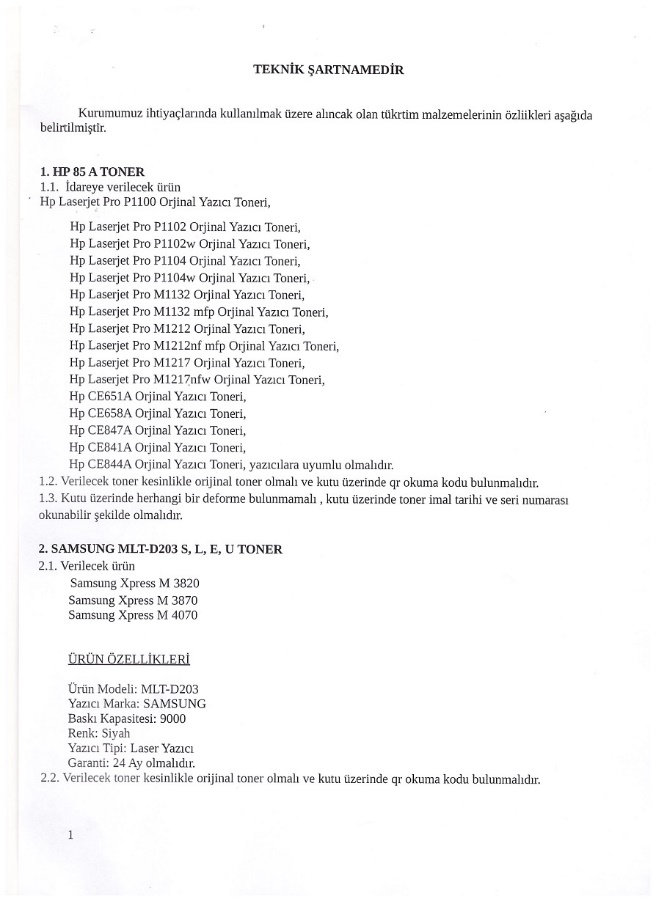 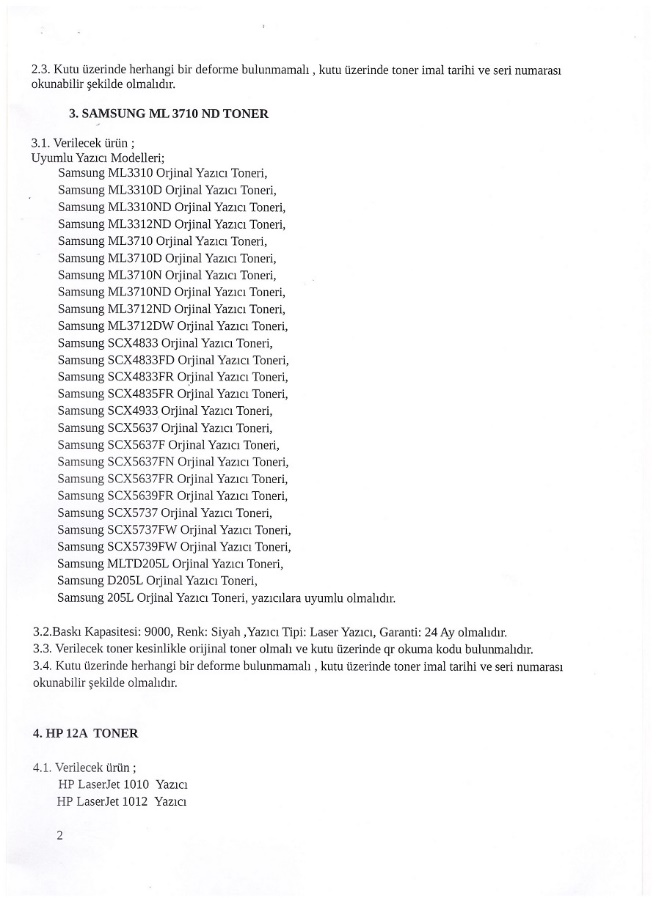 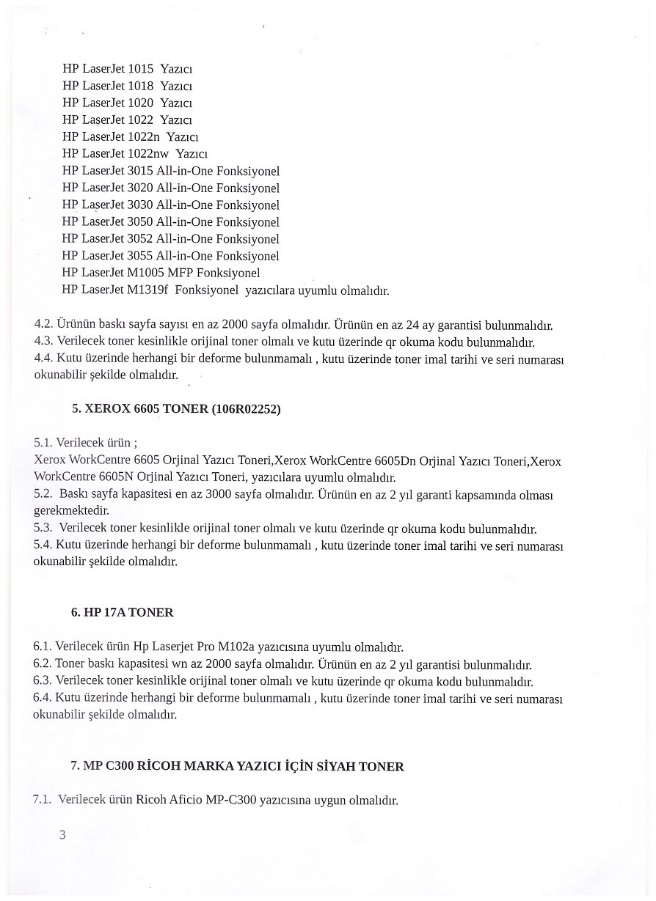 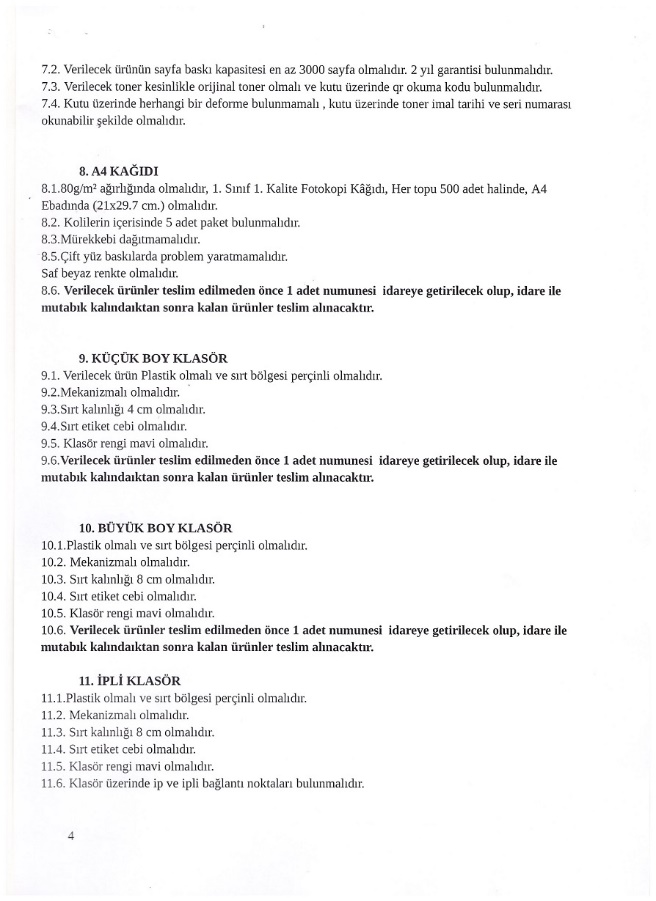 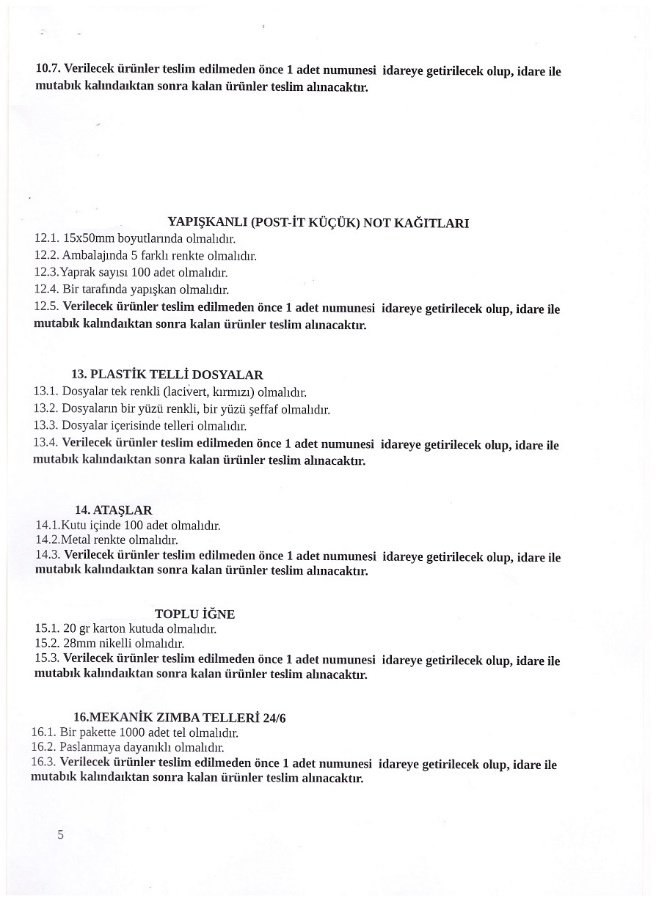 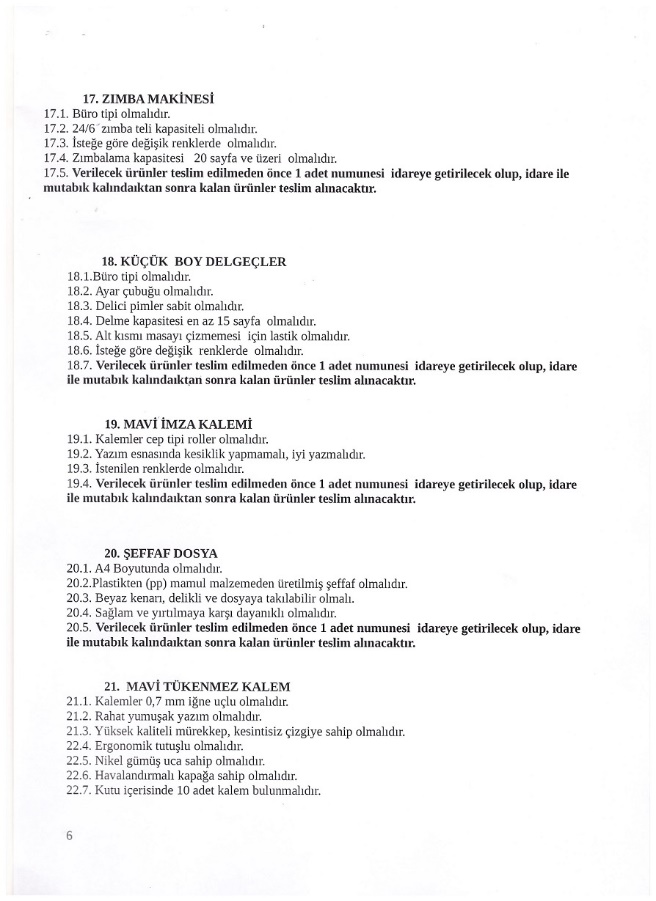 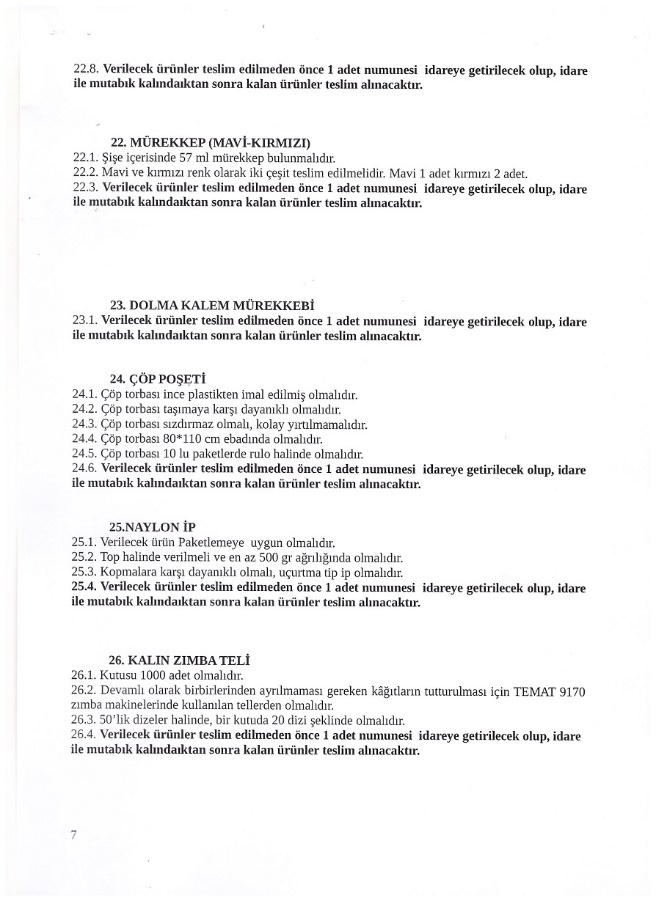 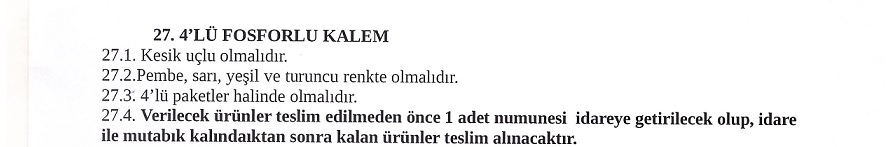    28. ÖNEMLİ NOT: 2018 Mali yılı sonu geldiğinden ve idaremiz ambarlarının kapanış sayımları ve yıl sonu devir işlemleri yapılacağından dolayı, alınan malzemelerin ödemelerinin 2019 yılı Ocak-Şubat aylarında yapılması muhtemeldir. Teklif verecek olanların bu şartları göz önünde bulundurmaları gerekmektedir.Hazırlayanİlyas TALAZProgramcı24/12/2018ONAYOsman KARASUBilgi İşlem Müdürü